HIIUMAA VALLAVALITSUS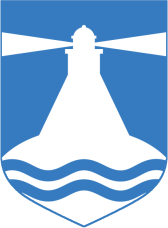 Kinnitatud Hiiu Vallavalitsuse 27.08.2014 korraldusega nr 493Lisa 2Loa väljaandja:Nimi: Amet: osavallavanemKontakt:Allkiri: allkirjastatud digitaalseltTEEDE JA TÄNAVATE AJUTISE SULGEMISE LUBATEEDE JA TÄNAVATE AJUTISE SULGEMISE LUBATEEDE JA TÄNAVATE AJUTISE SULGEMISE LUBATEEDE JA TÄNAVATE AJUTISE SULGEMISE LUBA1.Sulgemisloa taotleja1.aadress1.isikukood / registrikood1.telefon1.e-post2.Sulgemise eest vastutav isik2.telefon2.e-post3.Suletav tee / tänav / ala4.Sulgemise põhjus5.Sulgemise aegSulgemise aegSulgemise aeg5.alguskuupäev: kellaaeg: 5.lõppkuupäev: kellaaeg: 6.LisatingimusedSulgemisel järgida Hiiu Vallavalitsuse 21.08.2014 määruse nr 22 “Teede ja tänavate ajutise sulgemise kord” nõudeid.Tagada läbipääs jalgsi ja/või jalgrattaga liiklejal.Tagada juurdepääs suletava ala juurde jäävatele kinnistuomanikele.Sulgemisel järgida Hiiu Vallavalitsuse 21.08.2014 määruse nr 22 “Teede ja tänavate ajutise sulgemise kord” nõudeid.Tagada läbipääs jalgsi ja/või jalgrattaga liiklejal.Tagada juurdepääs suletava ala juurde jäävatele kinnistuomanikele.Keskväljak 5aTelefon 372 463 6082Konto nr 1120048941 Swedbank92413 Kärdla linn, Hiiumaa valdFaks 372 463 6080Konto nr 10602008926008 SEB Pankreg nr 75038612e–post valitsus@hiiumaa.ee